Community Group Introduction	March 24, 2019Week 1 of 2019 Spring Groups Trimester	Community Group Discussion QuestionsCOMMUNITY GROUP OVERVIEWReview ABC’s: Purpose of Community Groups: Apply the Bible, Build Relationships, Care for Each OtherReview Group Agreement: http://bit.ly/CGAgreement (See below).  Read and ask if anyone has any questions.Discuss Volunteer Schedule for snacks, childcare, hosting, and facilitation.  Bring a preassigned volunteer schedule if possible: www.NorthridgeLeaders.com/volunteer-schedule-template Other potential volunteer roles include: Sending weekly emails, Organizing socials or serving projects, tracking prayer requestsDiscuss starting and ending time and trimester schedule.  Group trimester goes from March 24th – May 25th  Let’s honor each other by starting on time and agreeing about how to handle the ending time. Generally it is best to have a hard ending but let people know they can stay to hang out afterwards.Explain how a normal Community Group night will look for those who are new to groups. Social time (10-20 minutes)Ice Breaker (10 minutes)Sermon Discussion (30-40 minutes)Group Prayer Time, Usually in gendered groups (30-45 minutes)Hangout/Head home Plan to collect and share contact information for group membersGROUP AGREEMENTI will make this 9-week group trimester a priority by attending weekly and participating openly in group discussion. I will call ahead if I am going to be absent or late.I will strive to build authentic relationships with those in this group by showing care, providing encouragement and praying for their needs. I will keep anything that is shared strictly confidential and within the group.I will regularly attend services at Northridge and contribute to the ministry of the church through my attendance and inviting of others with a desire to see this group multiply down the road.I will explore honestly my next steps for spiritual growth.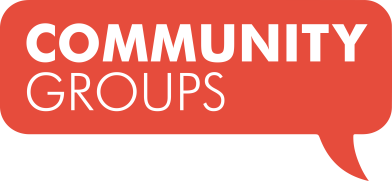 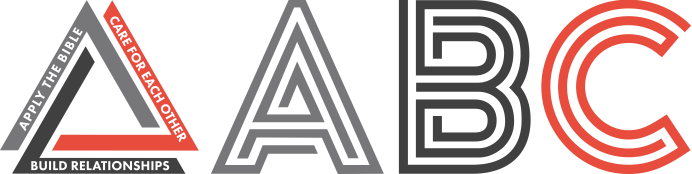 Physical Ground	March 24, 2019Gaining Ground – Matthew 16:18	Community Group Discussion QuestionsICEBREAKER (5-10 Minutes)Share your name and answer the following question: What is something difficult, unusual, or a bit crazy that you have done?OPENING THE DISCUSSION (5-10 Minutes)What has your past church experience been like?Share a time when you experienced God doing something really big – and you got to be a part of it.DIGGING DEEPER (10 Minutes) Read Matthew 16:18.How might knowing that God’s movement can’t be stopped change how we invest our lives in His mission?Read Matthew 28:19-20.God uses people to build His church. Who has God used in your life to build your faith?What things keep you from investing in God’s mission?APPLYING IT (10-20 Minutes) What is a part you can play in God’s mission of building His church?